311458@gulfjobseekers.com 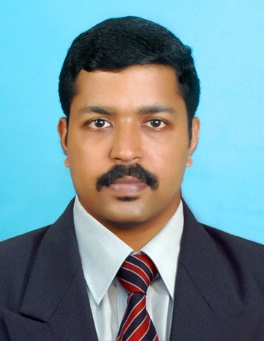 MEDICAL SALES REPRESENTATIVE    PROFILE-Sales professional with a proven track record in medical sales.Passionate to grow, develop and excel in the field, using excellent sales and assertiveness skills.OBJECTIVES: Work in a competitive sales environment in which focused application of sales skills will achieve success and even exceed the organization’s sales goals and objectives.   PROFESSIONAL EXPERIENCE   MACLEODS PHARMACEUTICALS,MUMBAI           26-JUNE 2009-  11 DECEMBER 2015   Medical Marketing ExecutiveHIGHLIGHTS OF SALES PERFORMANCESales Initiatives:Performed as a link between pharmaceutical company and doctors, pharmacists and hospital teams – Was constantly present at medical presentations to ensure thorough knowledge/awareness regarding latest/new medical products on the healthcare market.Specialized in hands-on knowledge/experience in scores of medicine/medical devices and addressed medical professionals’ questions convincingly.Worked independently and as a team to generate professional meetings with health-care professionals in order to sell medicinal products.Set up conferences and seminars for doctors, medical staff and professionals so that this information could be relayed optimallyPromoted and presented company’s pharmaceutical/medical-device products at hospitals, clinics and pharmacies.SHEILD HEALTH CARE , KERALA                           JUNE 2008- JUNE 2009Medical Marketing Executive            HIGHLIGHTS OF CONTRIBUTIONSSales Initiatives:Managed hospital and medical center accounts.Worked with team managers to create effective business plans for increasing sales in particular areas.Arranged appointments with doctors, pharmacists and medical teams to raise awareness of latest medicines launched.Planned work schedules on weekly and monthly basis with the help of sales team involved in different areas; discussed future targets with each area’s sales manager.PROFESSIONAL DEVELOPMENTAttended company’s meetings, and was updated on products briefings to obtain in-depth knowledge on the subject of different medical products and medicines.Kept abreast of new developments, predicted positive and negative impacts on the health industry and adapted strategy accordingly.OTHER CONTRIBUTIONSMaintained good relationships with medical and administration staff.Prepared sales reports and marketing strategies.Worked closely with Regional Manager and Area Manager to report on customer feedback.Followed up on all prospects and possible quality leads as directed by the seniors.EDUCATIONAL QUALIFICATIONSBSc Chemistry                         Mahatma Gandhi University         2003-2006                                                   Kottayam, KeralaHigher Secondary Board         NSS Higher Secondary School    2001-2003                                                   Karukachal, KottayamSecondary School Leaving     St. John’s Baptist Higher              2001Certificate                           Secondary School, KottayamCOMPUTER LITERACYFamiliar with Windows 98/XP, Excel, Microsoft Word 2007.Internet surfing and e-mail operations.RIVING LICENSEUAE Driving license Indian driving license